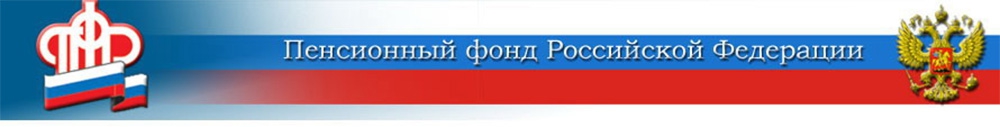 17 августа 2020Ежемесячная выплата из маткапитала: новшества 2020 года  	С 1 января 2020 года изменился порядок предоставления ежемесячной выплаты из средств материнского (семейного) капитала (МСК) семьям с невысоким доходом. Изменения касаются сроков выплаты и размера среднедушевого дохода на одного члена семьи.	С нового года право на получение ежемесячной выплаты получают семьи, в которых второй ребёнок родился, начиная с января 2018 года, а среднедушевой доход не превышает 2-кратную величину прожиточного минимума трудоспособного населения за II квартал предыдущего года.	В Волгоградской области с 1 января 2020 года право на получение выплаты получили 3 613 семей, в которых доход на одного человека не превышает 21 588 рублей.  Размер выплаты составляет 10 123 рубля. 	Кроме того, изменилась и процедура подачи заявления на получение ежемесячной выплаты. Ранее данная выплата назначалась сроком на один год, а по истечении этого периода можно было подать новое заявление и продлить выплату до достижения ребёнком возраста полутора лет. С 1 января 2020 года ежемесячная выплата будет назначаться первоначально до исполнения ребёнку одного года, после этого срока, при наличии права, нужно будет подать новое заявление – до достижения ребёнком возраста двух лет, а затем – ещё на год, до достижения ребенком возраста трёх лет. Таким образом, общий срок выплаты из средств МСК продлен с полутора до трех лет.	Важно помнить, что если подать заявление в первые шесть месяцев после рождения ребёнка, выплата будет установлена с даты рождения. Если обратиться после шести месяцев, выплата устанавливается со дня подачи заявления.	Подать заявление можно лично в Пенсионном фонде, через МФЦ или в электронном виде через Личный кабинет гражданина на сайте ПФР.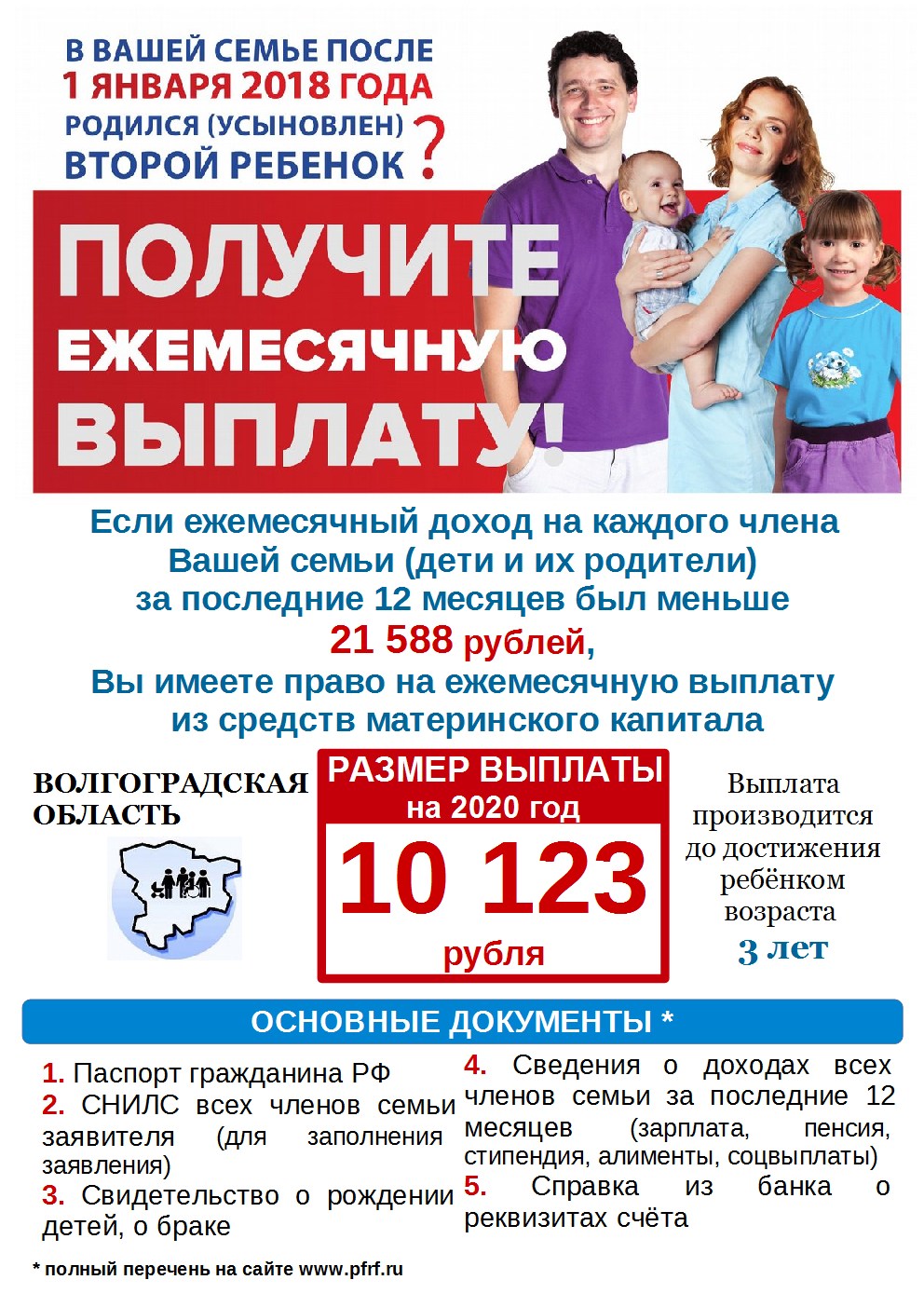 ЦЕНТР ПФР № 1по установлению пенсийв Волгоградской области